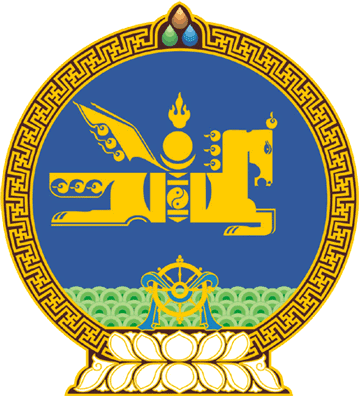 МОНГОЛ УЛСЫН ИХ ХУРЛЫНТОГТООЛ2019 оны 01 сарын 11 өдөр     		            Дугаар 03                     Төрийн ордон, Улаанбаатар хотД.Дамба-Очирын Улсын Их Хурлын   гишүүний бүрэн эрхийг нь түдгэлзүүлэх   эсэх асуудлыг хэлэлцсэн тухайМонгол Улсын Их Хурлын тухай хуулийн  6 дугаар зүйлийн 6.13 дахь хэсгийг үндэслэн Монгол Улсын Их Хурлаас ТОГТООХ нь:1.Дорждамбын Дамба-Очирын Улсын Их Хурлын гишүүний бүрэн эрхийг нь  түдгэлзүүлэх шаардлагагүй гэж үзсүгэй.2.Энэ тогтоолыг 2019 оны 01 дүгээр сарын 11-ний өдрөөс эхлэн дагаж мөрдсүгэй.	МОНГОЛ УЛСЫН 	ИХ ХУРЛЫН ДАРГА 					         М.ЭНХБОЛД 